Job Seeker First Name / CV No: 1715406Click to send CV No & get contact details of candidate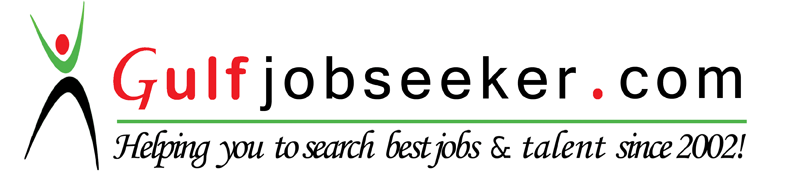 To home so ever it may concernDear Sir/Madame, I'm currently seeking an opportunity to build a professional career at your well-reputed organization. My experience covers a broad range of Property Administrator, facility management, MEP, Customer Services, Sales, Operations and Real States finance skills enabling me to be of an aid to contribute in the growth of your esteemed organization. I have intentions to pursue my education in order to apply To-Be Acquired knowledge to real world issues during my employment at your Organization.My objectives are highly focused and goal oriented towards bringing High quality of valuable dedication to contribute to the working Environment in addition to being a valuable asset to your organization.Looking forward towards a favorable response. Knowledge of relevant computer applications
- Knowledge of administrative procedures
- Interpersonal skills
- Communication skills - verbal and written
- Listening skills
- Problem analysis and problem-solving
- Attention to detail and accuracy
- Data collection and ordering 
- Customer service orientation
- Fluent in English
- Initiative 2. Arabic                           5